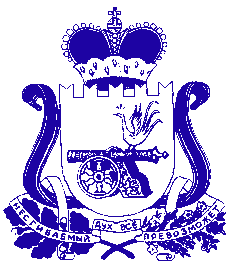 АДМИНИСТРАЦИЯ МУНИЦИПАЛЬНОГО ОБРАЗОВАНИЯ «САФОНОВСКИЙ РАЙОН» СМОЛЕНСКОЙ ОБЛАСТИРАСПОРЯЖЕНИЕот 22.04.2022 № 189-р В связи с тем, что в день православного праздника Пасхи 24.04.2022                         и в День поминовения усопших 03.05.2022 значительная часть жителей города Сафоново посещает места захоронения (кладбища № 11 и «Бабахино»),1. Рекомендовать индивидуальным предпринимателям, осуществляющим регулярные пассажирские перевозки по муниципальным маршрутам № 3, № 10,               № 10А, № 3Б, изменить 24.04.2022 и 03.05.2022 схемы движения, обеспечив возможность посещения гражданами кладбищ № 11 и «Бабахино».2. Индивидуальным предпринимателям К.Г. Чунину, А.В. Кадрову,                           В.В. Феактистову, И.П. Петрову и уполномоченному участнику договора простого товарищества «Десяточка» Г.П. Захаровой довести вышеуказанное распоряжение до сведения водителей маршрутного транспорта.3. Контроль по выполнению указанного распоряжения возложить на заместителя Главы муниципального образования «Сафоновский район» Смоленской области А.А. Снытина.Глава муниципального образования «Сафоновский район» Смоленской области				        А.И. Лапиков